PANEVĖŽIO  ALFONSO  LIPNIŪNO  PROGIMNAZIJACHORŲ  FESTIVALIS SKIRTO  RELIGINĖS MUZIKOS,POEZIJOS IR CHORŲ GLOBĖJAI  ŠV. CECILIJAI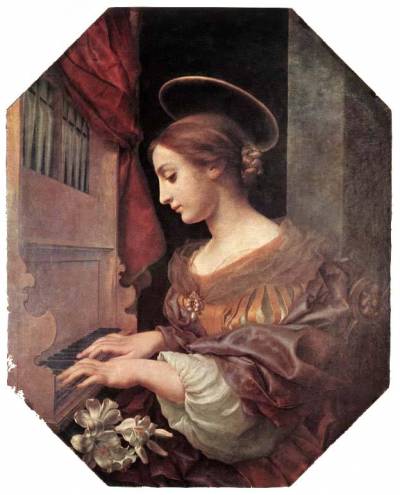 Šv. Cecilija - Europoje ji laikoma muzikos ir muzikantų globėja; Lietuvoje šią datą ypač noriai pažymi bažnytiniai ir kiti chorai.Tikslas:Tęsti ir puoselėti chorinio dainavimo tradicijas; skatinti bendravimą ir bedradarbiavimą tarp paralelinių klasių; plačiau susipažinti su Šventųjų globėja šv. Cecilija.Vieta ir laikas: Panevėžio Alfonso Lipniūno progimnazija, aktų salė2014 m. lapkričio 21 d. 12.00 val. – 2-4 klasių mokiniams ir mokytojams                                      12.55 val. – 5-7 klasių mokiniams ir mokytojamsDalyviai: Jaunučių choras „Angelaičiai“, popgrupė „Akimirksnis“;2-7 klasių mokiniai;dalyvaujančių klasių mokytojos (klasių vadovės).Laukiamas rezultatas: Bus sudarytos sąlygos plėtotis mokinių kūrybiškumui ir saviraiškai;Ugdomi mokinių bendravimo ir bendradarbiavimo įgūdžiai;Formuojamos dorinės vertybės;Stiprės mokyklos bendruomeniškumas, kuris taps mokyklos dvasiniu, kultūriniu turtu.Renginio organizatorė:   muzikos mokytoja metodininkė Loreta PalavenienėRenginį ves:    pradinių klasių mokytoja metodininkė Vaida KielienėVykdytojai, renginio globėja:                    tikybos mokytoja s. Kristina                  2-4 kl. mokytojos, 5-7 kl. vadovės2014 m. lapkričio 17 d.P R O G R A M A:I dalis
1. Duetas 6 kl. Paulina Gudavičiūtė ir Kamilė Kvietkauskaitė giesmė „Paslėpk mane“.
2. „Angelaičių“ jaunučių choras giesmė „Ar tu gali?“ 
3. 2-okai - „Vaikai, Jūs šlovinkit Dievą“ ir „Dieve, šventas Dieve“.
4. Animacija  (giesmė su judesiais) „Dievas stato namus“ (Angelaičių choras).
5. 3-okai - „O ateik, o ateik“; „Tik prie Tavęs“.
6. Animacija „Nuo ryto aušros“ (Angelaičių choras).
7. 4-okai - „Jėzau, tik Tu“; „Mano Viešpats esi“.
8. Animacija „Kelk rankas aukštyn“ (Angelaičių choras).Žodis s. Kristinai  - PADĖKOS klasėms
9. Mokyklos daina "Mokslo ir žinių sala".
II dalis1. Duetas 6 kl. Paulina Gudavičiūtė ir Kamilė Kvietkauskaitė giesmė „Paslėpk mane“.
2. „Angelaičių“ jaunučių choras giesmė „Ar tu gali?“ 3. Mokyklos daina "Mokslo ir žinių sala".

4. 5-okai - „Prie Tavęs, o Viešpatie glaudžiuos“; „O palaimintas“.
5. 6-okai - „Viešpatie, tik Tu“; „Viešpatį aš garbinu“.
6. 7-okai - „Tavo vardui giedam šlovę“; „Širdį atiduodu Tau“.Žodis s. Kristinai – PADĖKOS klasėms
7. Grupė „Akimirksnis“ Lietuvos Jaunimo dienų himnas 2013 m. „Jus aš draugais vadinu“.